Potapenko Vitalii EvgenevichExperience:Position applied for: Motorman 1st classDate of birth: 30.01.1976 (age: 41)Citizenship: UkraineResidence permit in Ukraine: YesCountry of residence: UkraineCity of residence: MykolayivPermanent address: Patona 5A flat.92Contact Tel. No: +38 (095) 420-96-71E-Mail: seaman1@i.uaSkype: vitalii19768U.S. visa: NoE.U. visa: NoUkrainian biometric international passport: Not specifiedDate available from: 01.08.2017English knowledge: GoodMinimum salary: 1800 $ per month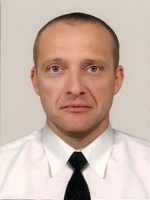 PositionFrom / ToVessel nameVessel typeDWTMEBHPFlagShipownerCrewingMotorman 1st class04.10.2016-10.05.2017Mount BolivarBulk Carrier181,070mt16700kWt-LiberiaEPSEPSMotorman 1st class19.02.2016-23.08.2016Handan SteelBulk Carrier266,075mtSULZER20,057kWtLiberiaEPSEPSMotorman 1st class11.09.2015-29.01.2016Wugang AsiaBulk Carrier283,683SULZER19748kWtLiberiaEPSEPSOiler18.10.2014-13.04.2015WESTGATEBulk Carrier28200MAN B&W5800 kWtLiberiaEPSEPSOiler17.04.2014-01.09.2014DS ACCURACYContainer Ship13760 mtMAN B&W9730 kWtLiberiaDS SchiffahrtBermudasMotorman 1st class23.11.2013-30.01.2014MUNEVVERGeneral Cargo7000Daihatsu2942MaltaAGS UNION&mdash;Wiper14.01.2013-23.08.2013BBC WeserMulti-Purpose VesselMAN B&W7074kWtA&BBreise ShiffahrtStela marinWiper08.01.2012-06.09.2012ZIM BarcelonaContainer Ship6247041040-IsraelMarine Pro ServiceEngine Cadet12.01.2011-27.09.2011Combi Dock 1Heavy Lift Vessel11000MAN-Antigua and BarbudaHarren&PartnerMarlow Navigation